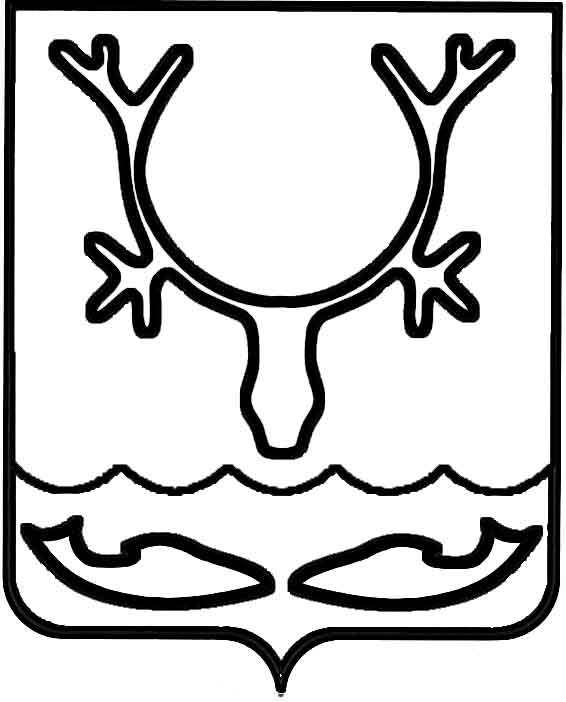 Администрация муниципального образования
"Городской округ "Город Нарьян-Мар"ПОСТАНОВЛЕНИЕОб утверждении Порядка формирования, ведения и обязательного опубликования перечня муниципального имущества, свободного от прав третьих лиц, которое может быть предоставлено социально ориентированным некоммерческим организациям во владение и (или) в пользованиеВ соответствии со статьей 31.1 Федерального закона от 12.01.1996 № 7-ФЗ
"О некоммерческих организациях" Администрация муниципального образования "Городской округ "Город Нарьян-Мар"П О С Т А Н О В Л Я Е Т:Утвердить Порядок формирования, ведения и обязательного опубликования перечня муниципального имущества, свободного от прав третьих лиц, которое может быть предоставлено социально ориентированным некоммерческим организациям
во владение и (или) в пользование (Приложение).2.	Настоящее постановление вступает в силу после его официального опубликования.Приложениек постановлению Администрации муниципального образования"Городской округ "Город Нарьян-Мар"от 21.03.2022 № 330ПОРЯДОКФОРМИРОВАНИЯ, ВЕДЕНИЯ И ОБЯЗАТЕЛЬНОГО ОПУБЛИКОВАНИЯПЕРЕЧНЯ МУНИЦИПАЛЬНОГО ИМУЩЕСТВА, СВОБОДНОГО ОТ ПРАВ ТРЕТЬИХ ЛИЦ, КОТОРОЕ МОЖЕТ БЫТЬ ПРЕДОСТАВЛЕНО СОЦИАЛЬНО ОРИЕНТИРОВАННЫМ НЕКОММЕРЧЕСКИМ ОРГАНИЗАЦИЯМ 
ВО ВЛАДЕНИЕ И (ИЛИ) В ПОЛЬЗОВАНИЕ 1.	Настоящий Порядок разработан в соответствии со статьей 31.1 Федерального закона от 12.01.1996 № 7-ФЗ "О некоммерческих организациях" 
и устанавливает порядок формирования, ведения и обязательного опубликования перечня муниципального имущества, свободного от прав третьих лиц, которое может быть предоставлено социально ориентированным некоммерческим организациям 
во владение и (или) в пользование (далее – перечень).2.	В перечень могут быть включены только нежилые помещения, находящиеся
в муниципальной собственности и свободные от прав третьих лиц (далее – нежилые помещения).3.	Формирование перечня осуществляется управлением муниципального имущества и земельных отношений Администрации муниципального образования "Городской округ "Город Нарьян-Мар" (далее – уполномоченный орган).4.	Уполномоченный орган определяет в составе имущества муниципальной казны нежилые помещения, которые могут быть предоставлены социально ориентированным некоммерческим организациям во владение и (или) в пользование, и принимает решение о включении нежилых помещений в перечень.5.	Решение уполномоченного органа о включении нежилого помещения
в перечень или об исключении нежилого помещения из перечня оформляется в виде постановления Администрации муниципального образования "Городской округ "Город Нарьян-Мар" и содержит следующие сведения о нежилом помещении:1)	общая площадь нежилого помещения;2)	адрес здания, в котором расположено нежилое помещение (в случае отсутствия адреса – описание местоположения здания);3)	номер этажа, на котором расположено нежилое помещение, описание местоположения этого нежилого помещения в пределах этажа или здания.6.	Уполномоченный орган исключает из перечня нежилое помещение 
в случаях:1)	предоставления нежилого помещения социально ориентированным некоммерческим организациям во владение и (или) в пользование;2)	принятия решения уполномоченного органа об использовании нежилого помещения в иных целях.7.	Ведение перечня осуществляется уполномоченным органом в электронном виде.8.	В перечень вносятся сведения о нежилом помещении, содержащиеся
в решении уполномоченного органа о включении нежилых помещений в перечень, 
а также следующие сведения:1) год ввода в эксплуатацию здания, в котором расположено нежилое помещение;2) информация об ограничениях (обременениях) в отношении нежилого помещения:вид ограничения (обременения);содержание ограничения (обременения);срок действия ограничения (обременения);информация о лицах (если имеются), в пользу которых установлено ограничение (обременение):полное наименование;местонахождение;основной государственный регистрационный номер;идентификационный номер налогоплательщика;3) реестровый номер муниципального имущества;4) день принятия уполномоченным органом решения о включении нежилого помещения в перечень.9.	Сведения о нежилом помещении, указанные в пункте 8 настоящего Порядка, вносятся в перечень в течение 3 рабочих дней со дня принятия уполномоченным органом решения о включении этого нежилого помещения в перечень.В случае изменения сведений, содержащихся в перечне, соответствующие изменения вносятся в перечень в течение 3 рабочих дней со дня, когда уполномоченному органу стало известно об этих изменениях, но не позднее чем через 2 месяца после внесения изменившихся сведений в Единый государственный реестр прав на недвижимое имущество и сделок с ним и государственный кадастр недвижимости.Сведения о нежилом помещении, указанные в пункте 8 настоящего Порядка, исключаются из перечня в течение 3 рабочих дней со дня принятия уполномоченным органом решения об исключении этого нежилого помещения из перечня
в соответствии с пунктом 6 настоящего Порядка.10.	Перечень размещается на официальном сайте Администрации муниципального образования "Городской округ "Город Нарьян-Мар"
в информационно-телекоммуникационной сети "Интернет".21.03.2022№330Глава города Нарьян-Мара О.О. Белак